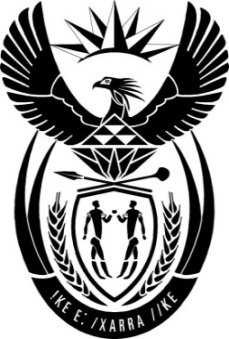 THE PRESIDENCY:REPUBLIC OF SOUTH AFRICAPrivate Bag X1000, Pretoria, 0001, Tel: 012 300 5200 / Private Bag X 1000, Cape Town, 8000, Tel: 021 464 2100NATIONAL ASSEMBLYQUESTION FOR WRITTEN REPLY QUESTION NO.: 663								Dr M M Gondwe (DA) to ask the Minister in The Presidency: (1)	What number of senior officials of the State Security Agency (SSA) complied with Regulation 18 of the Public Service Regulations and made financial disclosures in the (a) 2014-15, (b) 2015-16, (c) 2016-17, (d) 2017-18, (e) 2018 19, (f) 2019-20 and (g) 2020-21 financial years;(2)	whether the SSA has taken any steps against any senior officials who did not comply with Regulation 18 in the specified financial years; if not, why not; if so, what are the relevant details?	  		  NW801EREPLY: The reply to this parliamentary question has been logged with the Parliament Joint Standing Committee on Intelligence (JSCI).